Candidate Name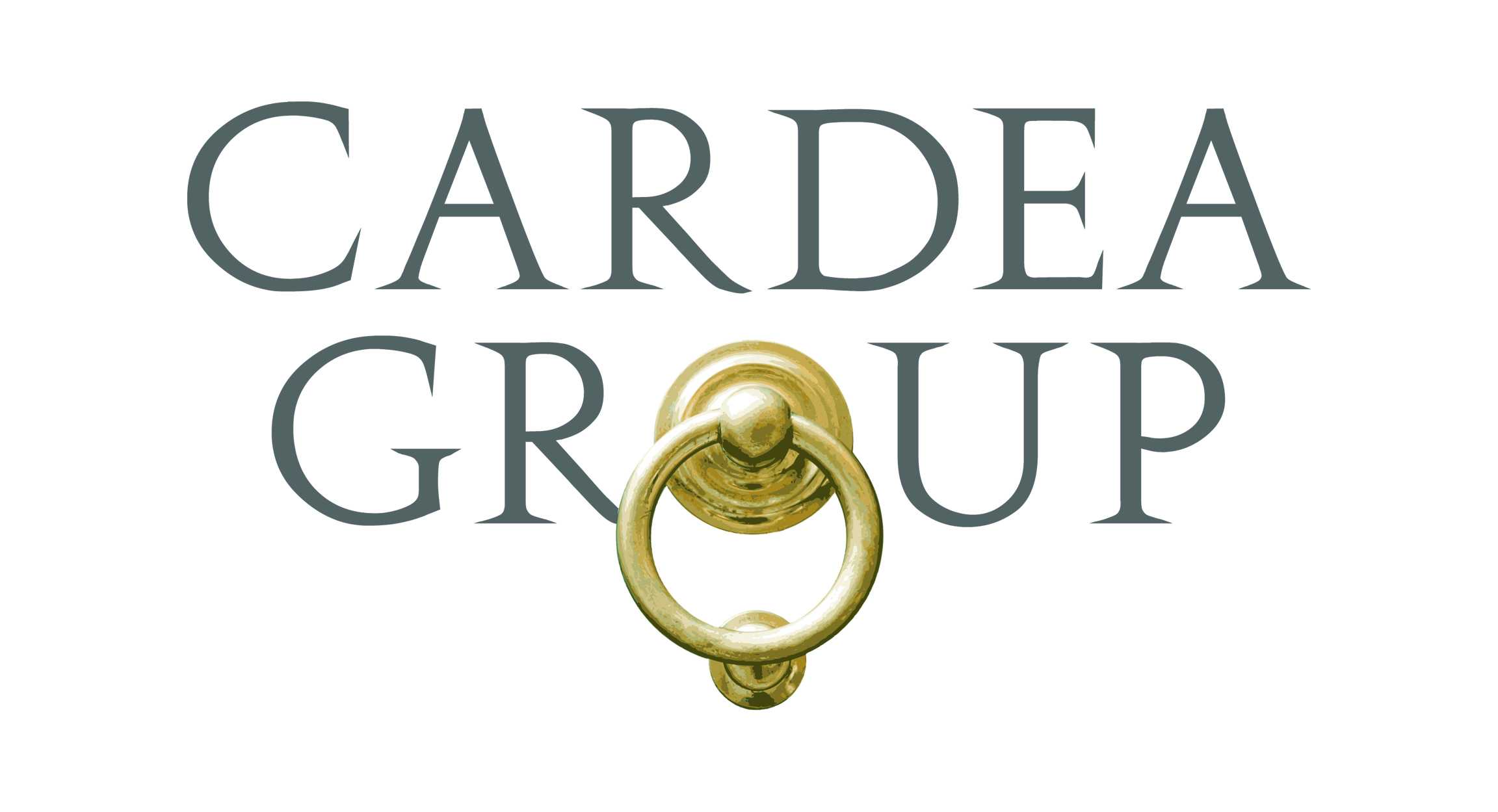 EXPERIENCETop Tier Law Firm, New York, NY 							                      April xxxx – PresentAssociate, Mergers & Acquisitions GroupRepresent clients in a variety of both public and private mergers and acquisitions transactionsNegotiate and draft transaction documents, including stock purchase agreements, asset purchase agreements, merger agreements, and other general transactional and governance documentsConduct due diligence review and draft diligence reportsDraft and review disclosure schedules; draft and file various disclosure documents for SEC reporting companies, including Forms 13D, 13G, 8-K and Schedule 14D-9Manage the closing of transactions, including overseeing specialists attorneys and coordinating the closing with various internal departments at the clientAssist clients with ongoing corporate governance matters, including drafting organizational documents, consents, closing certificates and board resolutionsProvide continued advice and support to clients on post-closing and general corporate mattersInternational Law Firm, New York, NY                              					          October xxxx – March xxxxAssociate, Mergers & Acquisitions GroupSummer Associate (Summer xxxx)Represented clients in a variety of both public and private mergers and acquisitions transactions Negotiated and drafted transaction documents, including stock purchase agreements, asset purchase agreements, merger agreements, limited liability company agreements and other general transactional and governance documentsConducted due diligence review and drafted diligence reportsDrafted and reviewed disclosure schedulesDrafted and filed various disclosure documents for SEC reporting companies, including Forms 13D, 13G and 8-KManaged the closing of transactions, including overseeing specialists attorneys and coordinating the closing with various internal departments at the clientAssisted clients with ongoing corporate governance matters, including drafting organizational documents, consents, closing certificates and board resolutionsProvided continued advice and support to clients on post-closing and general corporate mattersCompleted rotations in the Capital Markets and Executive Compensation GroupsInvestment Bank, New York, NY 						       		          May xxxx – December xxxxSecondment to Mergers & Acquisitions Legal DepartmentRepresented the firm in a variety of merger and acquisitions transactionsReviewed transaction documents, presented issues to the business team and provided comments to outside counselParticipated in various meetings with business teams, including transaction negotiations and prospectus drafting sessionsDrafted transaction summaries for business and legal committee approvalCoordinate pro bono activities with an inner-city middle schoolEDUCATIONABC University School of Law, New York, NY 							                          May xxxxJ.D.magna cum laude; GPA: 3.64XYZ University, New York, NY 									           	             Fall xxxxM.A. International Political and Economic DevelopmentSpecialization: Finance and Banking GPA: 3.56/4.0123 University, New York, NY 									          	            May xxxxBachelor of Science, Accounting; Minor, Economicssumma cum laude; GPA: 3.83/4.0Honor society; Dean’s List BAR ADMISSIONSNew York